1.			  Утверждаю            Президент РОО  «Московская Федерация   Тхэквондо»_____________________А. К. Терехов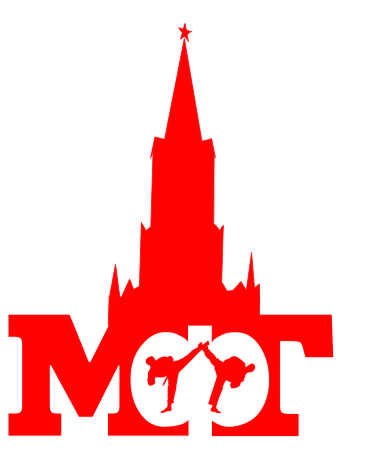 Чемпионат Москвы по тхэквондо ВТФ (пхумсэ)4  февраля  Положениео Чемпионате  Москвы по тхэквондо ВТФ (пхумсе)Сроки проведения:  4  февраля  2017г.Место проведения: г.Москва, ул.Чертановская 59а, СШОР 42ВведениеЧемпионат Москвы по тхэквондо ВТФ пхумсе проводится в соответствии с Календарем физкультурно-спортивных мероприятий ДЕПАРТАМЕНТА СПОРТА И ТУРИЗМА города Москвы на 2017 год.Все соревнования проводятся в соответствии с действующими правилами проведения соревнований по тхэквондо (ВТФ), утвержденными Исполкомом Союза тхэквондо (ВТФ) России и Министерством спорта, туризма и молодежной политики Российской Федерации.Цели и задачи       Московские соревнования по тхэквондо (ВТФ) проводятся с целью:-	 популяризации тхэквондо (ВТФ) на территории г. Москвы; -	вовлечения  широких слоев населения в систематические занятия спортом;-	повышения спортивного мастерства занимающихся;-	выявления сильнейших спортсменов, отбор кандидатов в сборные команды г. Москвы для участия во всероссийских и международных соревнованиях.Руководство проведением соревнований2.1.Руководство по организации и проведению соревнований осуществляется спортивным Управлением Департамента спорта и туризма г.Москвы, ГКУ «ЦСТ и СК» и РОО «МФТ».2.2 Непосредственное руководство проведением соревнований возлагается на главную судейскую коллегию, утвержденную  РОО «МФТ».Главный судья – судья международной категории  Михайлов А.В.Главный секретарь – судья всероссийской категории  Проскурнев А.С.3.	Требования к участникам соревнований и условия их допускаК участию в Чемпионате допускаются спортсмены, представляющие команды физкультурно-спортивных организаций, входящих в РОО «Московская Федерация ТХЭКВОНДО». Возраст участников: 1999 г.р. и старше. В составе сборных команд г. Москвы могут участвовать спортсмены, проживающие на территории г. Москвы не менее 1 года, согласно паспортным данным или регистрации. Исключение составляют военнослужащие, студенты московских вузов очной формы обучения и спортсмены, переведенные в РОО «МФТ»Все спортсмены должны иметь необходимую техническую и физическую подготовленность (не ниже 1 Дана/пума).Все спортсмены и тренеры должны быть информированы о недопустимости использования запрещенных средств, включенных в список в WADA.  4.	ПРОГРАММА СОРЕВНОВАНИЙ2 февраля - Четверг18.00-19.30	 Мандатная комиссия (по адресу Проспект Мира, д.43, ДЮЦ «Россия Молодая»); 19.30-20.00 Жеребьёвка и совещание представителей.4 февраля - Воскресение9.00-9.30  Заседание главной судейской коллегии14.00-19.30	 Предварительные выступления, полуфиналы и финалы;19.30-20.00 	Награждение5.	Условия подведения итоговЧемпионы, призеры и остальные участники соревнований определяются по занятым местам. Соревнования проводятся по  системе с выбыванием по сумме  набранных баллов ниже порога отсечения («Cut off system»).6.	НаграждениеЧемпионы и призеры награждаются медалями и дипломами соответствующих степеней.7.	Заявки на участиеПредварительные заявки с подтверждением об участии в соревнованиях подаются в Оргкомитет, проводящий соревнования или на электронную почту федерации в электронном виде и cm2016p@mail.ru  до 31 января.  Официальные заявки (см. приложение № 1) в двух экземплярах должны быть представлены в Мандатную комиссию.Для допуска к соревнованиям участники должны иметь следующие документы: 1.  Паспорт. 2. Свидетельство о временной регистрации в случае отсутствия постоянной регистрации в г.Москве.3. 	Документы, подтверждающие спортивную квалификацию (квалификационную книжку).4. 	Договор о страховании (оригинал) на каждого участника.Срок подачи заявок не позднее времени окончания работы мандатной комиссии. (См. Программа соревнований).Условия финансированияФинансирование спортивных мероприятий осуществляется за счет средств Департамента спорта и туризма в соответствии с утвержденным Единым календарным планом физкультурных и спортивных мероприятий города Москвы на 2013год  и  производится в соответствии с утвержденными нормами расходов по финансовому обеспечению физкультурно-спортивных мероприятий, а также за счёт средств  Федерации и привлечённых средств.Департамента спорта и туризма принимает долевое участие. Финансирование  производится в соответствии с утвержденными нормами расходов по финансовому обеспечению физкультурно-спортивных мероприятий, а также за счёт средств  Федерации и привлечённых средств.Приложение 1Программа выступлений на Чемпионате Москвы по тхэквондо ВТФ (пхумсэ) 2017 года среди мужчин и женщин.Общепринятые пхумсэОбщепринятые пхумсэОбщепринятые пхумсэКатегорииКатегорииПредварительный круг, полуфинал, финалИндивидуальные 18-30 лет (М)Индивидуальные 18-30 лет (М)Taegeuk 6-8, Koryo, Keumgang, Taeback, Pyongwon, ShipjinИндивидуальные 18-30 лет (Ж)Индивидуальные 18-30 лет (Ж)Taegeuk 6-8, Koryo, Keumgang, Taeback, Pyongwon, ShipjinИндивидуальные 31-40 лет (М)Индивидуальные 31-40 лет (М)Taegeuk 6-8, Koryo, Keumgang, Taeback, Pyongwon, ShipjinИндивидуальные 31-40 лет (Ж)Индивидуальные 31-40 лет (Ж)Taegeuk 6-8, Koryo, Keumgang, Taeback, Pyongwon, ShipjinИндивидуальные 41-50 лет (М)Индивидуальные 41-50 лет (М)Taegeuk 8, Koryo, Keumgang, Taeback, Pyongwon, Shipjin, Jitae, ChonkwonИндивидуальные 41-50 лет (Ж)Индивидуальные 41-50 лет (Ж)Taegeuk 8, Koryo, Keumgang, Taeback, Pyongwon, Shipjin, Jitae, ChonkwonИндивидуальные 51-60 лет (М)Индивидуальные 51-60 лет (М)Koryo, Keumgang, Taeback, Pyongwon, Shipjin, Jitae, Chonkwon, HansuИндивидуальные 51-60 лет (Ж)Индивидуальные 51-60 лет (Ж)Koryo, Keumgang, Taeback, Pyongwon, Shipjin, Jitae, Chonkwon, HansuИндивидуальные 61-65 лет (М)Индивидуальные 61-65 лет (М)Koryo, Keumgang, Taeback, Pyongwon, Shipjin, Jitae, Chonkwon, HansuИндивидуальные 61-65 лет (Ж)Индивидуальные 61-65 лет (Ж)Koryo, Keumgang, Taeback, Pyongwon, Shipjin, Jitae, Chonkwon, HansuИндивидуальные 65 и старше (М)Индивидуальные 65 и старше (М)Индивидуальные 65 и старше (Ж)Индивидуальные 65 и старше (Ж)Двойки смешанные18-30 летTaegeuk 6-8, Koryo, Keumgang, Taeback, Pyongwon, ShipjinДвойки смешанные31 и старшеTaegeuk 8, Koryo, Keumgang, Taeback, Pyongwon, Shipjin, Jitae, ChonkwonТройки (команды)18-30 лет (Ж)Taegeuk 6-8, Koryo, Keumgang, Taeback, Pyongwon, ShipjinТройки (команды)18-30 лет (М)Taegeuk 6-8, Koryo, Keumgang, Taeback, Pyongwon, ShipjinТройки (команды)31 год и старше (М)Taegeuk 8, Koryo, Keumgang, Taeback, Pyongwon, Shipjin, Jitae, ChonkwonТройки (команды)31 год и старше (Ж)Taegeuk 8, Koryo, Keumgang, Taeback, Pyongwon, Shipjin, Jitae, ChonkwonТройки (команды)Приложение 2Состав команды фристайлСостав команды фристайлСостав команды фристайлСостав команды фристайлСостав команды фристайлСостав команды фристайлСостав команды фристайлСостав команды фристайлВид соревнованийПолВозрастные категорииВозрастные категорииВозрастные категорииВозрастные категорииВозрастные категорииВозрастные категорииВид соревнованийПол12-17 лет12-17 лет12-17 лет12-17 лет12-17 лет12-17 лет ИндивидуальныеМ111111 ИндивидуальныеЖ111111ПарыМ, Ж222222Команда (пятерка)М, Ж5 (2-м,3-ж или  2-ж, 3-м)5 (2-м,3-ж или  2-ж, 3-м)5 (2-м,3-ж или  2-ж, 3-м)5 (2-м,3-ж или  2-ж, 3-м)5 (2-м,3-ж или  2-ж, 3-м)5 (2-м,3-ж или  2-ж, 3-м)Вид соревнованийПолВозрастные категорииВозрастные категорииВозрастные категорииВозрастные категорииВозрастные категорииВозрастные категорииВид соревнованийПол18 лет и старше18 лет и старше18 лет и старше18 лет и старше18 лет и старше18 лет и старше ИндивидуальныеМ111111 ИндивидуальныеЖ111111ПарыМ, Ж222222Команда (пятерка)М, Ж5 (2-м,3-ж или  2-ж, 3-м)5 (2-м,3-ж или  2-ж, 3-м)5 (2-м,3-ж или  2-ж, 3-м)5 (2-м,3-ж или  2-ж, 3-м)5 (2-м,3-ж или  2-ж, 3-м)5 (2-м,3-ж или  2-ж, 3-м)